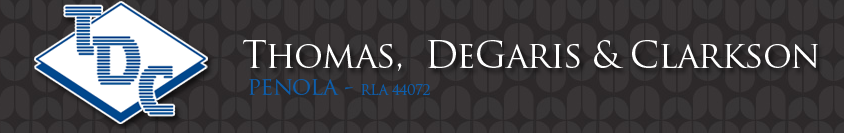 A/C Krongart Pastoral CompanyPenola, SAFriday 19th December 2014430 Angus & Black Baldy Steers320 Angus & Black Baldy HeifersMarch/April 2014 dropEUPCASAntibiotic FreeYard Weaned 25/11/14Piliguard 4/11/142x5 in 1B12SeleniumVitamins A, D & EOutstanding cattle bred out of the renowned Krongart Cow herd.Contact:Rob Handbury0429 131 186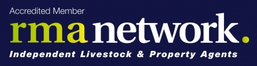 